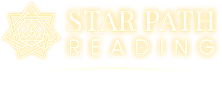 Welcome to your personalized Star Path ReadingChapter 1: General Personality CharacteristicsSun in Aquarius:    You are a freedom-loving, strong-willed, and independent-minded individual, and you insist upon living your own life as you see fit, even if that means ignoring convention and tradition. In personal relationships you cannot be owned or possessed, and while you are willing to share yourself with another, you do not always adjust easily to the emotional give and take of a close relationship. Though intellectually open, you can be enormously stubborn, opinionated, and inflexible on a one-to-one level. You have strong convictions and feelings about fairness and equality, and you try to live by your ideals, but your ideals about how people SHOULD treat one another don't always take into account human weaknesses, differences, and needs. You probably dislike sentimentality and traditional gender roles and "games".    You are fair, intelligent, objective, rational and often let your head rule rather than your heart. You seem rather self-sufficient and detached emotionally because you are capable of putting aside your personal feelings and viewing things dispassionately. But once you make up your mind on an issue, you are difficult to sway and can be rather dogmatic.    You think in broad terms and are concerned with the world beyond your own personal sphere - your town, nation, or even planet. You are likely to become involved in community affairs, social organizations, and groups of all kinds, or to have a keen interest in such. You enjoy being part of a group endeavor and often find yourself organizing, managing, or supervising group activities.    Forward-looking and progressive, you harbor great hopes for the future. You stay current and up to date, and respond to contemporary cultural trends, both in terms of personal style and in terms of ideas. When young you were very influenced by your peers and by group pressures and by all the "latest crazes". You have an experimental mind and are attracted by the novel.    Your strong points include your concern for human welfare and social betterment, your sense of fairness and democratic spirit, and your vision. Your faults are your stubbornness and inflexibility, and a tendency to be very obtuse and insensitive when it comes to personal feelings and human needs.Sun Conjunct Mercury:    You tend to see things from your perspective only and to be rather subjective. You also enjoy talking and expressing your views but you don't always listen as well. You have a clear mind, a love of learning and new experiences, and need constant mental stimulation and activity.Sun Sextile Mars:    You are positive, vital, energetic, active, a go-getter.  You enjoy competition, and your initiative and self-confidence make you a winner.Chapter 2: Mental Interests and AbilitiesMercury in Aquarius:    You are a progressive thinker, open and receptive to new technologies and breakthroughs in science, and the latest discoveries in any field. You have high expectations and a deep belief that mankind's problems can be solved through the use of our creative intelligence and inventive mind. You have no patience for those whose conservative, unimaginative outlook limits their capacity to find solutions and envision a better future. You also like to keep abreast of current developments in world affairs, for you instinctively know that what happens in one part of the world affects everyone. You have a strong humanitarian impulse. Practically speaking, you have an aptitude for organization and enjoy being involved in cooperative endeavors or businesses that are contemporary and innovative.Mercury Sextile Mars:    You speak clearly, decisively, and convincingly, and thoroughly enjoy a vigorous discussion or debate. You would be an effective lawyer or public speaker, a salesman of ideas. Others tend to listen to you and follow your lead, and you have a talent for directing people and making decisions. You also have an aptitude for writing, especially criticism or satire.Mercury Sextile Jupiter:    You have an ongoing interest in learning and expanding your mental horizons. You enjoy traveling, philosophical discussions, and exchanging ideas with those of different experiences and viewpoints. Broad-minded and fair, you are well-suited to law, consulting, diplomatic relations, and also business. You learn quickly, and can pick up on a new idea or concept with relative ease.Chapter 3: Emotions: Moods, Feelings, RomanceMoon in Scorpio:    Secretive and inclined to brooding silences, it is difficult for others to really know your inner core, for you trust and open yourself to very few. Allowing yourself to be vulnerable and to relinquish control in relationships is not easy for you.    You have intense, passionate loves and hates and are a jealously loyal and protective friend - or a fearsome foe. You have a nasty habit of holding on to past hurts, resentments, and guilt - and to keep such feelings to yourself. It is important for you to learn to forgive and let go, as well as to express your feelings openly and directly, rather than hiding or repressing them.    You are not content with superficial appearances and are always probing beneath the surface of things for hidden motives. You have a great deal of emotional depth.Moon Sextile Saturn:    You have an inner poise and balance that enables you to act in a cool, efficient manner during emotional traumas and stress. You keep perspective and objectivity about highly charged emotional issues - sometimes to the chagrin of others who might wish that you would react more intensely. You are quietly supportive and faithful to your friends and loved ones.Moon Sextile Uranus:    You are uninhibited and spontaneous and will often do something unexpected or humorous in order to loosen people up and get them out of their ruts. You crave emotional stimulation, excitement, surprises, and anything new. You love to feel free and unfettered.Venus in Aries:    Your love feelings and desires are easily aroused but it may be difficult to sustain your romantic interest in a relationship after the initial, exciting "chase and conquest". You enjoy a partner who is dynamic and alive, someone with a strong independent streak, and you do not like things to become too peaceful or predictable in the love arena. You want to see sparks fly once in awhile, even if that means instigating a fight.Venus Square Saturn:    You are serious and find it difficult to enjoy yourself in a lighthearted, open and playful way with others. You rarely do something purely for pleasure, and can be very close-fisted and parsimonious. Perhaps due to painful separations in your early life, you are very cautious about becoming close to people and sharing your feelings. Though you crave love and affection, intimacy is difficult for you. You may become romantically involved with people who do not value you or treat you well. You need to learn to love and value yourself before you will find happiness in love.Venus Square Uranus:    Your love feelings are easily aroused and your romantic relationships begin with a sudden electric attraction, but they often end abruptly, and you may be in and out of love frequently - especially in your younger years. You crave emotional excitement and need to feel spontaneous and free, so you may avoid making firm personal commitments. Unusual or nontraditional forms of love and relationships appeal to you, and you are attracted to unique, creative, or unstable people.Chapter 4: Drive and Ambition: How You Achieve Your GoalsMars in Sagittarius:    You are aspiring, enterprising, and forever following some bright and distant star, planning some new venture or investigating new potentials. You are definitely "upwardly mobile" in either a material or spiritual sense (or both). You aim high and are not content simply with a quiet, secure existence. You like to stretch your limits, to see how far you can go, and to take risks. You are a positive thinker, expect success for yourself, and are philosophical about failures. You are flexible and bounce back from disappointment rather quickly, usually with another hopeful new idea you want to try. Your enthusiasm and confidence are contagious and enable you to enlist the aid and support you need for your projects. However, you sometimes promise more than you can actually achieve, due to over-optimism or insufficient attention to the practicalities involved.    You also tend to get distracted and to have too many things going at once. Although it is very difficult for you, there are times when you simply must develop commitment, perseverance, and persistence in order to make your dreams and goals a concrete reality. Too often you fall short of what you could attain because you are unwilling to persist through the difficult or less exciting times.    You also enjoy competition and usually do not take it too seriously. Either sports or entrepreneurship would be good ways to channel your energy.Mars Trine Jupiter:    Your self-confidence and vitality are strong and you believe you can do just about anything you want to. You have an enterprising spirit, a good sense of timing, and the ability to sense what will succeed and what won't. You usually make fortunate decisions in work or business activities. You enjoy healthy competition and you have a rather playful, good-humored attitude toward it. You mostly compete with yourself to see how far you can go or how much you can accomplish. You like to keep stretching your limits.Chapter 5: Other InfluencesJupiter in Aries:     You believe strongly in the power of positivity and in each individual's ability to make life anything desired through one's own initiative and effort. The more you rely on yourself, the better you feel, and you find it difficult to ask for or accept outside help. The joy of competing (and especially winning!) runs deep in you.Jupiter Trine Saturn:     You have a good balance between idealism, optimism, and vision for the future on one hand and a realistic sense of what can actually be achieved on the other hand. Your judgment and business sense are usually quite good. You possess patience and the ability to accept limitation and frustration on the way to your goals.     Older, more experienced individuals or mentors are likely to play a significant and beneficial role in your life.Saturn in Sagittarius:     You have a critical, cynical attitude towards many religions and philosophies. Without realizing it, you prevent yourself from appreciating new viewpoints and attitudes. You are more rigid and dogmatic than you realize. Your approach may also be too intellectual or moralistic. You take your own political beliefs and spiritual philosophy very seriously, worrying and fretting if you are not 100% clear about some ideology or theory.Saturn Conjunct Uranus:    You are serious and sincere about your interests, you do not accept superficial answers, and you are not easily placated. You want to bring your inspirations into concrete reality, and you don't mind upsetting some apple carts if necessary. You become impatient with others for being hesitant to implement new ideas and take action, and your occasional outbreaks of brusque, insensitive behavior often do more harm than good.Uranus in Sagittarius:    You are part of a 7 year group of people who are extremely enterprising and forward-looking. You are optimists and explorers. Your age group shoots for the stars, figuratively and literally. Space exploration takes on new dimensions as your age group pushes fervently to the next frontier. There is a buoyant and youthful optimism and enthusiasm in your group, and you have your share of great discoveries as well as pipe dreams and disillusionment. The discoveries and contributions, however, are many, and more than compensate for the failures.Neptune in Capricorn:    You are part of a 14 year group of people who are conservative and traditional in spiritual aspirations and religious outlook. Your age group returns to some traditional basics in religion, and also traditional styles in music and art. Classical music and literature have a revival with your age group, and a great deal of inspiration is gained from the masters of arts, music, literature, and philosophy throughout history. Your age group is contemplative and reflective about religious matters and you take an objective and logical approach to religious issues. Many of you are cynics and critics of spiritual and metaphysical ideas.    Other age groups criticize your group for not having enough heart and compassion. Sometimes this is true and is evidenced by some unusually crafty and manipulative fraud and deception that occurs in the higher ranks of governments and large businesses.Neptune Sextile Pluto:     The entire generation to which you belong has tremendous opportunities for spiritual rebirth and awakening. This will not be forced upon you or precipitated by unavoidable events, rather it comes from an inner yearning and a natural propensity to seek the depths.Pluto in Scorpio:    You are part of a 12 year group of people who have a complex and deep emotional side. Your age group has a great fascination for the mysteries of life, and members of your age group will make extraordinary breakthroughs in the understanding of life processes; major advances in biological sciences will open up new technological possibilities. Intensive probing into genetic structure and cellular processes will accelerate genetic engineering into new vistas. Your generation also probes the mysteries of birth and death, and members of your age group will even develop laboratories for forging new understanding of what happens at birth and death. Other breakthroughs will be made in the understanding of animal behavior and sexual activity. Archeological studies will unearth vast new insights into the history of man, and the exploration of the ocean will receive a new impetus, spurred by unusual and interesting findings made at the bottom of the sea.    Behind all of this work is the deep, probing, penetrating interest in the mysterious. There is a deep fascination with sex, power, and the occult as well. Hypnosis, karate, and other mental and physical training techniques are likely to be very popular with your age group. The love of mystery is also likely to bring a revival of mystery novels and movies; your age group will bring the macabre into current fashion and style.    You are an emotionally complex group, and you can be prone to some very strange behavior. Intrigue and mystery are exciting to your age group, and hopefully this does not get the better of you, causing you to act in a cruel or grotesque manner. There is a chance that crime, violence, and emotional disturbance will be relatively high in your age group, but hopefully your interest in the mysterious, strange, grotesque, and macabre will not manifest in this way.